St. John’s Episcopal ChurchKingsville, MarylandWelcomes You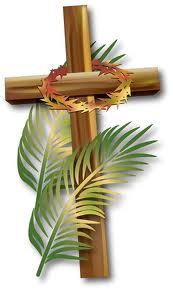 10:30 am Worship  The Holy Eucharist, Rite Two10:25 am Church Bell is RungThe Liturgy of the PalmsCelebrant:  Blessed is the King who comes in the name of the Lord!People:  Peace in heaven and glory in the highest!Celebrant:  Let us pray.People:  Assist us mercifully with your help, O Lord God of our salvation, that we may enter with joy upon the contemplation of those mighty acts, whereby you have given us life and immortality; through Jesus Christ our Lord. Amen.Jesus’ Entry into Jerusalem					             Mark 1:1-11aWhen they were approaching Jerusalem, at Bethphage and Bethany, near the Mount of Olives, Jesus sent two of his disciples and said to them, “Go into the village ahead of you, and immediately as you enter it, you will find tied there a colt that has never been ridden; untie it and bring it. If anyone says to you, ‘Why are you doing this?’ just say this, ‘The Lord needs it and will send it back here immediately.’” They went away and found a colt tied near a door, outside in the street. As they were untying it, some of the bystanders said to them, “What are you doing, untying the colt?” They told them what Jesus had said; and they allowed them to take it. Then they brought the colt to Jesus and threw their cloaks on it; and he sat on it. Many people spread their cloaks on the road, and others spread leafy branches that they had cut in the fields. Then those who went ahead and those who followed were shouting,“Hosanna!
Blessed is the one who comes in the name of the Lord!
Blessed is the coming kingdom of our ancestor David!
Hosanna in the highest heaven!”Then he entered Jerusalem and went into the temple; and when he had looked around at everything, as it was already late, he went out to Bethany with the twelve.*The Blessing of the PalmsCelebrant:  The Lord be with you.People:  And also with you.Celebrant:  Let us give thanks to the Lord our God.People:  It is right to give him thanks and praise.Celebrant:  It is right to praise you, Almighty God, for the acts of love by which you have redeemed us through your Son Jesus Christ our Lord. On this day he entered the holy city of Jerusalem in triumph, and was proclaimed as King of kings by those who spread their garments and branches of palm along his way. Let these branches be for us signs of his victory, and grant that we who bear them in his name may ever hail him as our King, and follow him in the way that leads to eternal life; who lives and reigns in glory with you and the Holy Spirit, now and for ever. Amen.Celebrant:  Blessed is he who comes in the name of the Lord!People:  Hosanna in the highest!Psalm 118:19-29  -  Jacob Johnson19	Open for me the gates of righteousness; *
	I will enter them;
	I will offer thanks to the Lord.20	"This is the gate of the Lord; *
	he who is righteous may enter."21	I will give thanks to you, for you answered me *
	and have become my salvation.22	The same stone which the builders rejected *
	has become the chief cornerstone.23	This is the Lord's doing, *
	and it is marvelous in our eyes.24	On this day the Lord has acted; *
	we will rejoice and be glad in it.25	Hosannah, Lord, hosannah! *
	Lord, send us now success.26	Blessed is he who comes in the name of the Lord; *
	we bless you from the house of the Lord.27	God is the Lord; he has shined upon us; *
	form a procession with branches up to the horns of the altar.28	"You are my God, and I will thank you; *
	you are my God, and I will exalt you."Hymn:  All glory laud and honor				         Hymnal #154Cantor:  Jacob Johnson accompanied by St. John’s Handbell ChoirRefrainAll glory, laud, and honor to thee, Redeemer, King!to whom the lips of children made sweet hosannas ring.1. Thou art the King of Israel, thou David’s royal Son,Who in the Lord’s Name comest, the King and Blessed One.Refrain2.  The company of angels is praising thee on high;and we with all creation in chorus make reply.Refrain3. The people of the Hebrews with palms before thee went;our praise and prayers and anthems before thee we present.Refrain4. To thee before thy passion they sang their hymns of praise;to thee, now high exalted, our melody we raise.Refrain5. Thou didst accept their praises; accept the prayers we bring,who in all good delighest, thou good and gracious King.  RefrainCelebrant:  Let us pray.Almighty God, whose most dear Son went not up to joy but first he suffered pain, and entered not into glory before he was crucified: Mercifully grant that we, walking in the way of the cross, may find it none other than the way of life and peace; through Jesus Christ our Lord. Amen. The Word of GodCelebrant:  Bless the Lord who forgives all our sins.People:  His mercy endures for ever.Celebrant:  Lord have mercy.People:  Christ have mercy.Celebrant:  Lord have mercy.The Collect of the Day 				 	                               BCP 272Almighty and everliving God, in your tender love for the human race you sent your Son our Savior Jesus Christ to take upon him our nature, and to suffer death upon the cross, giving us the example of his great humility: Mercifully grant that we may walk in the way of his suffering, and also share in his resurrection; through Jesus Christ our Lord, who lives and reigns with you and the Holy Spirit, one God, for ever and ever. Amen.The congregation is seated.A Reading from the Book of the Prophet Isaiah			         50:4-9a The Lord God has given me the tongue of a teacher, that I may know how to sustain the weary with a word. Morning by morning he wakens--wakens my ear to listen as those who are taught. The Lord God has opened my ear, and I was not rebellious,  I did not turn backward. I gave my back to those who struck me, and my cheeks to those who pulled out the beard; I did not hide my face from insult and spitting. The Lord God helps me; therefore I have not been disgraced; therefore I have set my face like flint, and I know that I shall not be put to  shame; he who vindicates me is near. Who will contend with me? Let us stand up together. Who are my adversaries? Let them confront me. It is the Lord God who helps me; who will declare me guilty?Reader:  The Word of the Lord.People:   Thanks be to God.Psalm 31:9-16   (Pray as directed)9	Have mercy on me, O Lord, for I am in trouble; *
	my eye is consumed with sorrow,
	and also my throat and my belly.10	For my life is wasted with grief,
	and my years with sighing; *
	my strength fails me because of affliction,
	and my bones are consumed.11	I have become a reproach to all my enemies and even to my neighbors,
	a dismay to those of my acquaintance; *
	when they see me in the street they avoid me.12	I am forgotten like a dead man, out of mind; *
	I am as useless as a broken pot.13	For I have heard the whispering of the crowd;
	fear is all around; *
	they put their heads together against me;
	they plot to take my life.14	But as for me, I have trusted in you, O Lord. *
	I have said, "You are my God.15	My times are in your hand; *
	rescue me from the hand of my enemies,
	and from those who persecute me.16	Make your face to shine upon your servant, *
	and in your loving-kindness save me."A Reading from the Letter of St. Paul to the Philippians		 2:5-11Let the same mind be in you that was in Christ Jesus, who, though he was in the form of God, did not regard equality with God as something to be exploited, but emptied himself, taking the form of a slave, being born in human likeness. And being found in human form, he humbled himself and became obedient to the point of death--even death on a cross. Therefore God also highly exalted him and gave him the name that is above every name, so that at the name of Jesus every knee should bend, in heaven and on earth and under the earth, and every tongue should confess that Jesus Christ is Lord, to the glory of God the Father.Reader:  The Word of the Lord.People:   Thanks be to God.*Gradual Hymn:	Into Jerusalem Jesus RodeCantor:  Karen Smith-ManarDrummer:  Ty Schwenk					*The Passion of Our Lord Jesus Christ according to MarkThe customary responses before and after the Gospel are omitted.Narrator	The Passion of Our Lord Jesus Christ According to MarkIt was two days before the Passover and the festival of Unleavened Bread. The chief priests and the scribes were looking for a way to arrest Jesus by stealth and kill him; for they said,C. Priest	Not during the festival, or there may be a riot among the people.Narrator	While Jesus was at Bethany in the house of Simon the leper, as he sat at the table, a woman came with an alabaster jar of very costly ointment of nard, and she broke open the jar and poured the ointment on his head. But some were there who said to one another in anger,Bystander 1	Why was the ointment wasted in this way?Bystander 2	For this ointment could have been sold for more than three hundred denarii, and the money given to the poor.Narrator	And they scolded her. But Jesus said,Jesus	Let her alone, why do you trouble her? She has performed a good service for me. For you always have the poor with you, and you can show kindness to them whenever you wish; but you will not always have me. She has done what she could; she has anointed my body beforehand for its burial. Truly I tell you, wherever the good news is proclaimed in the whole world, what she has done will be told in remembrance of her.Narrator	Then Judas Iscariot, who was one of the twelve, went to the chief priests in order to betray Jesus to them. When they heard it, they were greatly pleased, and promised to give him money. So Judas began to look for an opportunity to betray Jesus.	On the first day of Unleavened Bread, when the Passover lamb is sacrificed, Jesus’ disciples said to him,Disciple	Where do you want us to go and make the preparations for you to eat the Passover?Narrator	So Jesus sent two of his disciples, saying to them,Jesus	Go into the city, and a man carrying a jar of water will meet you; follow him, and wherever he enters, say to the owner of the house, “The Teacher asks, ‘Where is my guest room where I may eat the Passover with my disciples?’” He will show you a large room upstairs, furnished and ready. Make preparations for us there.Narrator	So the disciples set out and went to the city, and found everything as Jesus had told them; and they prepared the Passover mean.	When it was evening, Jesus came with the twelve. And when they had taken their places and were eating, Jesus said,Jesus	Truly I tell you, one of you will betray me, one who is eating with me.Narrator	They began to be distressed and to say to him one after another,Disciple	Surely, not I?Narrator	Jesus said to them,Jesus	It is one of the twelve, one who is dipping bread into the bowl with me. For the Son of Man goes as it is written of him, but woe to that one by whom the Son of Man is betrayed! It would have been better for that one not to have been born.Narrator	While they were eating, Jesus took a loaf of bread, and after blessing it he broke it, gave it to the disciples, and said,Jesus	Take; this is my body.Narrator	Then he took a cup, and after giving thanks he gave it to them, and all of them drank from it. He said to them,Jesus	This is my blood of the covenant, which is poured out for many. Truly I tell you, I will never again drink of the fruit of the vine until that day when I drink it new in the kingdom of God.Narrator	When they had sung the hymn, they went out to the Mount of Olives. And	Jesus said to them,Jesus	You will all become deserters; for it is written,		“I will strike the shepherd, and the sheep will be scattered,”	But after I am raised up, I will go before you to Galilee.Narrator	Peter said to him,Peter	Even though all become deserters, I will not.Narrator	Jesus said to him,Jesus	Truly I tell you, this day, this very night, before the cock crows twice, you will deny me three times.Narrator	But Peter said vehemently,Peter	Even though I must die with you, I will not deny you.Narrator	And all of the disciples said the same.	They went to a place called Gethsemane; and Jesus said to his disciples,Jesus	Sit here while I pray.Narrator	Jesus took with him Peter and James and John, and began to be distressed and agitated. And he said to the three disciples,Jesus	I am deeply grieved, even to death; remain here, and keep awake.Narrator	And going a little farther, Jesus threw himself on the ground and prayed that, if it were possible, the hour might pass from him. He said,Jesus	Abba, Father, for you all things are possible; remove this cup from me, yet, not what I want, but what you want.Narrator	Jesus came and found the disciples sleeping; and he said to Peter,Jesus	Simon, are you asleep? Could you not keep awake one hour? Keep awake and pray that you may not come into the time of trial; the spirit indeed is willing, but the flesh is weak.Narrator	And again Jesus went away and prayed, saying the same words. And once more he came and found the disciples sleeping, for their eyes were very heavy; and they did not know what to say to him.	Jesus came a third time and said to them,Jesus	Are you still sleeping and taking your rest? Enough! The hour has come; the Son of Man is betrayed into the hands of sinners. Get up, let us be going. See, my betrayer is at hand.Narrator	Immediately, while Jesus was still speaking, Judas, one of the twelve, arrived; and with him there was a crowd with swords and clubs, from the chief priests, the scribes, and the elders. Now the betrayer had given the crowd a sign, saying,Judas	The one I will kiss is the man; arrest him and lead him away under guard.Narrator	So when Judas came, he went up to Jesus at once and said.Judas	Rabbi!Narrator	and kissed him. Then the crowd laid hands on Jesus and arrested him. But one of those who stood near drew his sword and struck the slave of the high priest, cutting off his ear. Then Jesus said to them,Jesus	Have you come out with swords and clubs to arrest me as though I were a bandit? Day after day I was with you in the temple teaching, and you did not arrest me. But let the scriptures be fulfilled.Narrator	All of Jesus’ followers deserted him and fled. A certain young man was	following Jesus, wearing nothing but a linen cloth. The crowd caught hold of him, but he left the linen cloth and ran off naked.	They took Jesus to the high priest; and all the chief priests, the elders, and the scribes were assembled. Peter had followed Jesus at a distance, right into the courtyard of the high priest; and he was sitting with the guards, warming himself at the fire.	Now the chief priests and the whole council were looking for testimony against Jesus to put him to death; but they found none. For many gave false testimony against him, and their testimony did not agree. Some stood up and gave false testimony against Jesus, saying,Witness	We heard him say, “I will destroy this temple that is made with hands, and in three days I will build another, not made with hands.”Narrator	But even on this point their testimony did not agree. Then the high priest stood up before them and asked Jesus,H. Priest	Have you no answer? What is it that they testify against you?Narrator	But Jesus was silent and did not answer. Again the high priest asked him,H. Priest	Are you the Messiah, the Son of the Blessed One?Narrator	Jesus said,Jesus	I am; and “you will see the Son of Man seated at the right of the Power,” and “coming with the clouds of heaven.”Narrator	Then the high priest tore his clothes and said,H. Priest	Why do we still need witnesses: You have heard his blasphemy! What is your decision?Narrator	The whole council condemned Jesus as deserving death. Some began to spit on him, to blindfold him, and to strike him, saying to him,Council	Prophesy!Narrator	The guards also took Jesus over and beat him.	While Peter was below in the courtyard, one of the servant-girls of the high priest came by. When she saw Peter warming himself, she stared at him and said,Servant	You also were with Jesus, the man from Nazareth.Narrator	But Peter denied it, saying,Peter	I do not know or understand what you are talking about.Narrator	And Peter went out into the forecourt. Then the cock crowed. And the servant-girl, on seeing him, began again to say to the bystanders,Servant	This man is one of them.Narrator	But again Peter denied it. Then after a little while the bystanders again said to Peter,Bystander 1	Certainly you are one of them; for you are a Galilean.Narrator	But Peter began to curse, and he swore an oath,Peter	I do not know this man you are talking about.Narrator	At that moment the cock crowed for the second time. Then Peter remembered that Jesus had said to him,Jesus	Before the cock crows twice, you will deny me three times.Narrator	And Peter broke down and wept.Narrator	As soon as it was morning, the chief priests held a consultation with the elders and scribes and the whole council. They bound Jesus, led him away, and 	handed him over to Pilate. Pilate asked him,Pilate	Are you the King of the Jews?Narrator	Jesus answered him,Jesus	You say so.Narrator	Then the chief priests accused Jesus of many things. Pilate asked him again,Pilate	Have you no answer? See how many charges they bring against you.Narrator	But Jesus made no further reply, so that Pilate was amazed.	Now at the festival Pilate used to release a prisoner for them, anyone for whom they asked. Now a man called Barabbas was in prison with the rebels who had committed murder during the insurrection. So the crowd came and began to ask Pilate to do for them according to his custom. Then Pilate answered them,Pilate	Do you want me to release for you the King of the Jews?Narrator	For he realized that it was out of jealousy that the chief priests had handed Jesus over. But the chief priests stirred up the crowd to have Pilate release Barabbas for them instead.	Pilate spoke to them again,Pilate	Then what do you wish me to do with the man you call the King of the Jews?Narrator	The crowd shouted back,Congregation	Crucify him!Narrator	Pilate asked them,Pilate	Why, what evil has he done?Narrator	But they shouted all the more,Congregation	Crucify him!Narrator	So Pilate, wishing to satisfy the crowd, released Barabbas for them, and after flogging Jesus, Pilate handed him over to be crucified.	Then the soldiers led Jesus into the courtyard of the palace (that is, the governor’s headquarters); and they called together the whole cohort. And they clothed Jesus in a purple cloak; and after twisting some thorns into a crown, they put it on him. And they began saluting him saying,Soldier	Hail, King of the Jews!Narrator	They struck his head with a reed, spat upon him, and knelt down in homage to him. After mocking him, they stripped him of the purple cloak and put his own clothes on him. Then they led him out to crucify him.	The soldiers compelled a passer-by, who was coming in from the country, to carry Jesus’ cross; it was Simon of Cyrene, the father of Alexander and Rufus. Then the soldiers brought Jesus to the place called Golgotha (which means the place of a skull).	All stand.	And they offered him wine mixed with myrrh; but he did not take it. And the soldiers crucified Jesus, and divided his clothes among them, casting lots to	decide what each should take.	It was nine o’clock in the morning when they crucified Jesus. The inscription of the charge against him read, “The King of the Jews,” And with Jesus they crucified two bandits, one on his right and one on his left.	Those who passed by derided Jesus, shaking their heads and saying,Passer-by	Aha! You who would destroy the temple and build it in three days, save yourself, and come down from the cross!Narrator	In the same way the chief priests, along with the scribes, were also mocking Jesus among themselves and saying,C. Priest	He saved others; he cannot save himself.Scribe	Let the Messiah, the King of Israel, come down from the cross now, so that we may see and believe.Narrator	Those who were crucified with Jesus also taunted him.	When it was noon, darkness came over the whole land until three in the afternoon. At three o’clock Jesus cried out with a loud voice,Jesus	Eloi, Eloi, lema sabachthani?Narrator	which means,Jesus	My God, my God, why have you forsaken me?Narrator	When some of the bystanders heard it, they said,Bystander 1	Listen, he is calling for Elijah.Narrator	And someone ran, filled a sponge with sour wine, put it on a stick, and gave it to Jesus to drink, saying,Bystander 2	Wait, let us see whether Elijah will come to take him down.Narrator	Then Jesus gave a loud cry and breathed his last.	Silence may be kept.	And the curtain of the temple was torn in two, from top to bottom.	Now when the centurion, who stood facing him, saw that in this way Jesus breathed his last, he said.Centurion	Truly this man was God’s Son!Reflection							            Rev. Elizabeth Sipos+The Prayers of the People Form IV	The people kneel			       BCP 387Litanist:  Let us pray for the Church and for the world.Litanist:  Grant, Almighty God, that all who confess your Name may be united in your truth, live together in your love, and reveal your glory in the world.Litanist:  Lord, in your mercyPeople:  Hear our prayer.Litanist:  Guide the people of this land, and of all the nations, in the ways of justice and peace; that we may honor one another and serve the common good.Litanist:  Lord, in your mercyPeople:  Hear our prayer.Litanist:  Give us all a reverence for the earth as your own creation, that we may use its resources rightly in the service of others and to your honor and glory.Litanist:  Lord, in your mercyPeople:  Hear our prayer.Litanist:  Bless all whose lives are closely linked with ours, and grant that we may serve Christ in them, and love one another as he loves us.Litanist:  Lord, in your mercyPeople:  Hear our prayer.Litanist:  Comfort and heal all those who suffer in body, mind, or spirit; give them courage and hope in their troubles, and bring them the joy of your salvation.Litanist:  Lord, in your mercyPeople:  Hear our prayer.Litanist:  We commend to your mercy all who have died, that your will for them may be fulfilled; and we pray that we may share with all your saints in your eternal kingdom.
Litanist:  Lord, in your mercyPeople:  Hear our prayer.Litanist:  Heavenly Father, you have promised to hear what we ask in the Name of your Son: Accept and fulfill our petitions, we pray, not as we ask in our ignorance, nor as we deserve in our sinfulness, but as you know and love us in your Son Jesus Christ our Lord. Amen.*The Peace									       BCP 360Welcome & Announcements The Holy CommunionOFFERTORY HYMN	 “At the Name of Jesus”		          Hymnal #4351.  At the Name of Jesus every knee shall bow,every tongue confess him King of glory now;‘tis the Father’s pleasure we should call him Lord,who from the beginning was the mighty Word.2.  Humbled for a season, to receive a Namefrom the lips of sinners, unto whom he came,faithfully he bore it spotless to the last,brought it back victorious, when from death he passed;3.  bore it up triumphant, with its human light,through all ranks of creatures, to the central height,to the throne of Godhead, to the Father’s breast;filled it with the glory of that perfect rest.4.  Name him, Christians, name him, with love strong as death,name with awe and wonder and with bated breath;he is God the Savior, he is Christ the Lord,ever to be worshiped, trusted, and adored.5.  In your hearts enthrone him; there let him subdueall that is not holy, all that is not true;crown him as your Captain in temptation’s hour;let his will enfold you in its light and power.6.  Christians, this Lord Jesus shall return again,with his Father’s glory o’er the earth to reign;for all wreaths of empire meet upon his brow,and our hearts confess him King of glory now.*Presentation Hymn						  Hymnal #43, vs. 3O may my soul on thee repose, and with sweet sleep mine eyelids close; sleep that shall me more vigorous make to serve my God when I awake. *THE GREAT THANKSGIVING: Eucharistic Prayer B	                   BCP 367Celebrant:  The Lord be with you.People:  And also with you.Celebrant:  Lift up your hearts.People:  We lift them to the Lord.Celebrant:  Let us give thanks to the Lord our God.People:  It is right to give him thanks and praise.Preface of the Day.Celebrant:  Therefore we praise you, joining our voices with Angels and Archangels and with all the company of heaven, who for ever sing this hymn to proclaim theglory of your Name:*Sanctus-Holy is the Lord							             S-114During Lent, we are using the Healey Willan setting of the Sanctus and the Agnus Dei.  Note that the Rite I wording of this setting is slightly different from the Rite II wording in the prayer book.Celebrant:  We give thanks to you, O God, for the goodness and love which you have made known to us in creation; in the calling of Israel to be your people; in your Word spoken through the prophets; and above all in the Word made flesh, Jesus, your Son. For in these last days you sent him to be incarnate from the Virgin Mary, to be the Savior and Redeemer of the world. In him, you have delivered us from evil, and made us worthy to stand before you. In him, you have brought us out of error into truth, out of sin into righteousness, out of death into life.Celebrant:  On the night before he died for us, our Lord Jesus Christ took bread; and when he had given thanks to you, he broke it, and gave it to his disciples, and said, “Take, eat: This is my Body, which is given for you. Do this for the remembrance of me.”After supper he took the cup of wine; and when he had given thanks, he gave it to them, and said, “Drink this, all of you: This is my Blood of the new Covenant, which is shed for you and for many for the forgiveness of sins. Whenever you drink it, do this for the remembrance of me.”Celebrant and People:  We remember his death,			   We proclaim his resurrection,			   We await his coming in glory;Celebrant:  And we offer our sacrifice of praise and thanksgiving to you, O Lord of all; presenting to you, from your creation, this bread and this wine.We pray you, gracious God, to send your Holy Spirit upon these gifts that they may be the Sacrament of the Body of Christ and his Blood of the new Covenant. Unite us to your Son in his sacrifice, that we may be acceptable through him, being sanctified by the Holy Spirit. In the fullness of time, put all things in subjection under your Christ, and bring us to that heavenly country where, with St. John and all your saints, we may enter the everlasting heritage of your sons and daughters; through Jesus Christ our Lord, the firstborn of all creation, the head of the Church, and the author of oursalvation.By him, and with him, and in him, in the unity of the Holy Spirit, all honor and glory is yours, Almighty Father, now and for ever. Amen.And now as our Savior Christ has taught us, we are bold to say.Our Father, who art in heaven,hallowed be thy Name,thy kingdom come,thy will be done,on earth as it is in heaven..Give us this day our daily bread.And forgive us our trespasses,as we forgive thosewho trespass against us.And lead us not into temptation,but deliver us from evil.For thine is the kingdom,and the power, and the glory,for ever and ever. Amen.Fraction Anthem	“Agnus Dei”						    	  S-158Invitation to CommunionCommunion Hymn	My song is love				         Hymnal #4581.  My song is love unknown, my Savior’s love to me,love to the loveless shown that they might lovely be.O who am I that for my sake my Lord should take frail flesh, and die?2.  He came from his blest throne salvation to bestow,but men made strange, and none the longed for Christ would know.But O my friend, my friend indeed, who at my need his life did spend.3.  Sometimes they strew his way, and his strong praises sing,resounding all the day hosannas to their King.Then “Crucify!” is all their breath, and for his death they thirst and cry.4.  Why, what hath my Lord done? What makes this rage and spite?He made the lame to run, he gave the blind their sight.Sweet injuries! Yet they at these themselves displease, and ‘gainst him rise.5.  They rise, and needs will have my dear Lord made away;a murderer they save, the Prince of Life they slay.Yet steadfast he to suffering goes, that he his foes from thence might free.6.  In life no house, no home my Lord on earth might have;in death no friendly tomb but what a stranger gave.What may I say? Heaven was his home; but mine the tomb wherein he lay.7.  Here might I stay and sing, no story so divine:never was love, dear King, never was grief like thine.This is my friend, in whose sweet praise I all my days could gladly spend.The Post Communion Prayer		                                                    BCP 365Eternal God, heavenly Father, you have graciously accepted us as living members of your Son our Savior Jesus Christ, and you have fed us with spiritual food in the Sacrament of his Body and Blood. Send us now into the world in peace, and grant us strength and courage to love and serve you with gladness and singleness of heart; through Christ our Lord. Amen.The Solemn Prayer over the PeopleAlmighty God, we pray you graciously to behold this your family, for whom our Lord Jesus Christ was willing to be betrayed, and given into the hands of sinners, and to suffer death upon the cross; who lives and reigns for ever and ever. Amen.*Closing Hymn   	     	“Ride on”			         	         Hymnal #1561.  Ride on! ride on in majesty!Hark! All the tribes hosanna cry;thy humble beast pursues his roadwith palms and scattered garments strowed.2.  Ride on! ride on in majesty!In lowly pomp ride on to die;O Christ, thy triumphs now begino’er captive death and conquered sin.3.  Ride on! ride on in majesty!The angel armies of the sky look downwith sad and wondering eyes to seethe approaching sacrifice.4.  Ride on! ride on in majesty!Thy last and fiercest strife is nigh;the Father on his sapphire throneexpects his own anointed Son.5.  Ride on! ride on in majesty!In lowly pomp ride on to die;bow thy meek head to mortal pain,then take, O God, thy power, and reign.  *The DismissalWorship for Holy WeekMaundy Thursday - 7:00 pm	Evening Prayer by BonfireGood Friday - 7:00 pm	Meditations on the Cross (on parking lot)Easter Sunday - 10:30 am (in Church)	Followed by Easter Egg Hunt